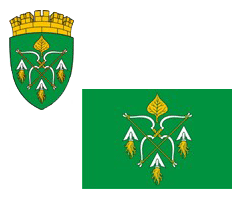 РОССИЙСКАЯ ФЕДЕРАЦИЯАДМИНИСТРАЦИЯ ГОРОДСКОГО ОКРУГА ЗАКРЫТОГОАДМИНИСТРАТИВНО-ТЕРРИТОРИАЛЬНОГО ОБРАЗОВАНИЯСИБИРСКИЙ АЛТАЙСКОГО КРАЯП О С Т А Н О В Л Е Н И Е15.12.2023                                                                                                    № 516ЗАТО СибирскийО внесении изменений в постановление администрации ЗАТО Сибирский от 17.05.2012 № 218 «Об утверждении Положения о формировании системы оплаты труда работников муниципальных бюджетных (автономных) учреждений культуры городского округа ЗАТО Сибирский Алтайского края»В целях совершенствования системы оплаты, в соответствии с Трудовым кодексом Российской Федерации, руководствуясь пунктом 4 статьи 53 Устава муниципального образования городского округа закрытого административно-территориального образования Сибирский Алтайского края, ПОСТАНОВЛЯЮ:1. Внести в постановление администрации ЗАТО Сибирский от 17.05.2012 № 218 «Об утверждении Положения о формировании системы оплаты труда работников муниципальных бюджетных (автономных) учреждений культуры городского округа ЗАТО Сибирский Алтайского края» следующие изменения:в Положении о формировании системы оплаты труда работников муниципальных бюджетных (автономных) учреждений культуры городского округа ЗАТО Сибирский Алтайского края (далее – Положение), утвержденном указанным постановлением:1.1. пункт 2.1. изложить в следующей редакции:«2.1. Заработная плата работника является вознаграждением за труд, размер которой определяется в зависимости от квалификации работника, сложности, количества, качества и условий выполняемой работы. Заработная плата работника включает в себя оклад (должностной оклад, ставка заработной платы), компенсационные, стимулирующие выплаты и предельными размерами не ограничивается.ЗП = (О + (О) * (К2 ) + КВ + СВ, гдеЗП – заработная плата работника МУК;О – оклад (должностной оклад), ставка заработной, руб.;К2 - персональный повышающий коэффициент к окладу (должностному окладу), ставке заработной платы;КВ - компенсационные выплаты работнику, руб.;СВ - стимулирующие выплаты работнику, руб.;»;1.2. пункты 2.2., 2.3. исключить;1.3. пункт 2.4. изложить в следующей редакции:«2.4. Повышение минимальных размеров окладов (должностных окладов) ставок заработной платы работников осуществляется на основании правовых актов администрации ЗАТО Сибирский в пределах средств, предусмотренных в бюджете городского округа ЗАТО Сибирский Алтайского края на текущий год.»;1.4. в пункте 2.5 слова «до 2,0» заменить словами «до 1,0»;1.5. пункт 2.6. изложить в следующей редакции:«2.6. Размеры окладов (должностных окладов), ставок заработной платы работников МУК устанавливаются на основе отнесения занимаемых ими должностей руководителей, специалистов, служащих, рабочих к соответствующим профессиональным квалификационным группам не ниже минимальных окладов:- группы должностей руководителей, специалистов и служащих МУК (приложение 1);- группы должностей педагогических работников образовательных учреждений дополнительного образования в сфере культуры (приложение 2);- группы профессий рабочих МУК (приложение 3);- группы общеотраслевых должностей работников, учебно-вспомогательного персонала (приложение 6).»;1.6. пункт 3.8. изложить в следующей редакции:«3.8. Работникам образования в сфере культуры предусмотрено установление повышающего коэффициента к окладу (должностному окладу), тарифной ставке за квалификационную категорию.Применение повышающего коэффициента к окладам (должностным окладам), ставкам заработной платы за квалификационную категорию осуществляется путем суммирования и (или) умножения на размер оклада (должностного оклада), ставки заработной платы. Повышающие коэффициенты к окладам за квалификационную категорию устанавливаются педагогическим работникам в размерах согласно приложению 6 к настоящему Положению. Применение повышающего коэффициента к окладу (должностному окладу), ставке заработной платы за квалификационную категорию образует новый оклад (должностной оклад), ставку заработной платы и учитывается при начислении компенсационных и стимулирующих выплат.»;1.7. в пункте 3.9. слова «до 2,0» заменить словами «до 1,0»;1.8. в абзаце 6 пункта 4.1. слова «от 1 до 5» заменить словами «до 5»;1.9. абзац 4 пункта 5.6. изложить в следующей редакции:« - оплата труда привлеченного к сверхурочной работе работника производится следующим образом: время, отработанное сверхурочно, оплачивается - сверх заработной платы, начисленной работнику за работу в пределах установленной для него продолжительности рабочего времени, - из расчета полуторной (за первые два часа) либо двойной (за последующие часы) тарифной ставки или оклада (должностного оклада) с начислением всех компенсационных и стимулирующих выплат, предусмотренных системой оплаты труда, на одинарную тарифную ставку или одинарный оклад (должностной оклад) (на период отсутствия сформулированных норм в Трудовом кодексе Российской Федерации), далее – в соответствии со статьей 152 Трудового кодекса Российской Федерации;»;1.10. абзац 4 пункта 6.1. исключить;1.11. пункт 6.2. исключить;1.12. пункт 6.5. дополнить абзацем следующего содержания:«Ежемесячная надбавка за стаж работникам образования в сфере культуры устанавливается от окладов (должностных окладов), ставок заработной платы, устанавливаемых по профессиональным квалификационным группам, предусмотренных за норму часов педагогической работы или учебной нагрузки за ставку заработной платы (без учета фактического объема).»;1.13. приложение 1 к Положению изложить в редакции согласно приложению к настоящему постановлению (приложение 1);1.14. приложение 2 к Положению изложить в редакции согласно приложению к настоящему постановлению (приложение 2);1.15. приложение 3 к Положению изложить в редакции согласно приложению к настоящему постановлению (приложение 3);1.16. пункт 1.5. приложения 4 к Положению изложить в редакции согласно приложению 4 к настоящему постановлению (приложение 4);1.17. дополнить Положение приложением 6 «Размеры минимальных окладов (должностных окладов), ставок заработной платы работников МУК по профессиональным группам общеотраслевых должностей» (приложение 5);1.18. дополнить Положение приложением 7 «Размеры повышающих коэффициентов за квалификационную категорию к окладам (должностным окладам), ставкам заработной платы работников образования в сфере культуры» (приложение 6).2.  Настоящее постановление вступает в силу с 01.01.2024.3. Управлению по муниципальным информационным ресурсам администрации ЗАТО Сибирский (Болотникова С.Ю.) обнародовать постановление на официальном интернет-сайте администрации ЗАТО Сибирский и опубликовать в газете «Сибирский вестник».4. Контроль за исполнением постановления возложить на заместителя главы администрации по социальным вопросам Гречушникову О.Б.Глава ЗАТО                                                                                           С.М. ДрачевПРИЛОЖЕНИЕ 1к постановлению администрацииЗАТО Сибирский от 15.12.2023 № 516«ПРИЛОЖЕНИЕ 1к Положению о формировании системы оплаты труда работников муниципальных бюджетных (автономных) учреждений культуры городского округа ЗАТО Сибирский Алтайского краяРазмерыминимальных окладов (должностных окладов), ставок заработной платы работников МУК по профессиональным квалификационным группам должностей руководителей, специалистов и служащих МУК».ПРИЛОЖЕНИЕ 2к постановлению администрацииЗАТО Сибирский от 15.12.2023 № 516«ПРИЛОЖЕНИЕ 2к Положению о формировании системы оплаты труда работников муниципальных бюджетных (автономных) учреждений культуры городского округа ЗАТО Сибирский Алтайского краяРазмерыминимальных окладов (должностных окладов), ставок заработной платы педагогических работников образовательных учреждений дополнительного образования в сфере культуры».                                      ПРИЛОЖЕНИЕ 3к постановлению администрацииЗАТО Сибирский от 15.12.2023 № 516«ПРИЛОЖЕНИЕ 3к Положению о формировании системы оплаты труда работников муниципальных бюджетных (автономных) учреждений культуры городского округа ЗАТО Сибирский Алтайского краяРазмерыминимальных окладов (должностных окладов), ставок заработной платы рабочих МУК».ПРИЛОЖЕНИЕ 4к постановлению администрацииЗАТО Сибирский от 15.12.2023 № 516«1.5. Размеры должностных окладов руководителей МУК».ПРИЛОЖЕНИЕ 5к постановлению администрацииЗАТО Сибирский от 15.12.2023 № 516«ПРИЛОЖЕНИЕ 6к Положению о формировании системы оплаты труда работников муниципальных бюджетных (автономных) учреждений культуры городского округа ЗАТО Сибирский Алтайского краяРазмеры минимальных окладов (должностных окладов), ставок заработной платы работников МУК по профессиональным группам общеотраслевых должностей, учебно-вспомогательного персонала».ПРИЛОЖЕНИЕ 6к постановлению администрацииЗАТО Сибирский от 15.12.2023 № 516«ПРИЛОЖЕНИЕ 7к Положению о формировании системы оплаты труда работников муниципальных бюджетных (автономных) учреждений культуры городского округа ЗАТО Сибирский Алтайского краяРазмеры повышающих коэффициентов за квалификационную категорию к окладам (должностным окладам), ставкам заработной платы работников образования в сфере культуры».№ п/пНаименование должностейРазмер минимальных окладов (должностных окладов), ставок заработной платы, рублейПрофессиональная квалификационная группа «Должности технических исполнителей и артистов вспомогательного состава»Профессиональная квалификационная группа «Должности технических исполнителей и артистов вспомогательного состава»Профессиональная квалификационная группа «Должности технических исполнителей и артистов вспомогательного состава»1Контроллер билетов11184Профессиональная квалификационная группа «Должности работников культуры, искусства и кинематографии среднего звена»Профессиональная квалификационная группа «Должности работников культуры, искусства и кинематографии среднего звена»Профессиональная квалификационная группа «Должности работников культуры, искусства и кинематографии среднего звена»2Заведующий костюмерной; руководитель кружка, любительского объединения, клуба по интересам; ведущий дискотеки; аккомпаниатор; культорганизатор 11428Профессиональная квалификационная группа «Должности работников культуры, искусства и кинематографии ведущего звена»Профессиональная квалификационная группа «Должности работников культуры, искусства и кинематографии ведущего звена»Профессиональная квалификационная группа «Должности работников культуры, искусства и кинематографии ведущего звена»3Аккомпаниатор-концертмейстер:- второй категории;- первой категории;- высшей категории;- ведущий мастер сцены.117051217812586132154Библиотекарь; библиограф; методист библиотеки, клубного учреждения, музея (методист); светооператор; художник; художник-конструктор; художник-фотограф125865Администратор;старший администратор.12178125866Артист оркестра ансамблей песни и танца:- второй категории;- первой категории;- высшей категории.1170512178125867Репетитор по вокалу:- второй категории;- первой категории.11705121788Репетитор по балету:- второй категории;- первой категории.117051217810Артист балета:- второй категории;- первой категории;- высшей категории;- ведущий мастер сцены.1170512178125861321511Художник-постановщик:- первой категории;- высшей категории.121781258612Художник-реставратор:- второй категории;- первой категории.117051217813Художник-бутафор; художник-декоратор; художник-гример; художник-скульптор; художник по свету; художник-модельер театрального костюма:- второй категории;- первой категории;- высшей категории.11705121781258614Концертмейстер по классу вокала (балета):- второй категории;- первой категории.117051217815Артист оркестра народных инструментов:- второй категории;- первой категории;- высшей категории.11705121781258616Звукооператор:- второй категории;- первой категории.1170512178Профессиональная квалификационная группа «Должности руководящего состава учреждений культуры, искусства и кинематографии»Профессиональная квалификационная группа «Должности руководящего состава учреждений культуры, искусства и кинематографии»Профессиональная квалификационная группа «Должности руководящего состава учреждений культуры, искусства и кинематографии»17Дирижер; заведующий студией, отделением, мастерской1434718Режиссер, звукорежиссер, балетмейстер, хормейстер:- второй категории;- первой категории.143471482519Менеджер по культурно-массовому досугу; заведующий отделом (сектором) дома (дворца) культуры; заведующий библиотекой; режиссер массовых представлений1594120Художественный руководитель1813921Режиссер-постановщик:- первой категории;- высшей категории.148251594122Балетмейстер-постановщик:- первой категории;- высшей категории.1482515941№ п/пНаименование должностейРазмер минимальных окладов (должностных окладов), ставок заработной платы, рублейПрофессиональная квалификационная группа должностей педагогических работников образовательных учреждений культурыПрофессиональная квалификационная группа должностей педагогических работников образовательных учреждений культурыПрофессиональная квалификационная группа должностей педагогических работников образовательных учреждений культуры2 квалификационный уровень2 квалификационный уровень2 квалификационный уровень1Концертмейстер125864 квалификационный уровень4 квалификационный уровень4 квалификационный уровень2Преподаватель12586№ п/пНаименование должностейРазмер минимальных окладов (должностных окладов), ставок заработной платы, рублейПрофессиональная квалификационная группа первого уровняПрофессиональная квалификационная группа первого уровняПрофессиональная квалификационная группа первого уровня1Гардеробщица; дворник; рабочий сцены; уборщик производственных помещений; уборщик служебных помещений; сторож (вахтер)11086Профессиональная квалификационная группа второго уровняПрофессиональная квалификационная группа второго уровняПрофессиональная квалификационная группа второго уровня2Слесарь-сантехник; столяр (плотник); электромонтер по ремонту и обслуживанию электрооборудования; механик по ремонту и обслуживанию кинотехнологического  оборудования; механик по обслуживанию телевизионного оборудования; настройщик пианино и роялей11088№ПоказательГруппа по оплате трудаГруппа по оплате трудаГруппа по оплате трудаГруппа по оплате труда№ПоказательIIIIIIIVДолжностной оклад (руб.)21092187471748116315№ п/пНаименование должностейРазмер минимальных окладов (должностных окладов), ставок заработной платы, рублейПрофессиональная квалификационная группа первого уровняПрофессиональная квалификационная группа первого уровняПрофессиональная квалификационная группа первого уровня1Делопроизводитель; кассир; секретарь учебной части11184Профессиональная квалификационная группа второго уровняПрофессиональная квалификационная группа второго уровняПрофессиональная квалификационная группа второго уровня2Заведующий хозяйством; 11428Профессиональная квалификационная группа третьего уровняПрофессиональная квалификационная группа третьего уровняПрофессиональная квалификационная группа третьего уровня3Специалист по кадрам;134864- Специалист по охране труда;- специалист по охране труда второй категории;- специалист по охране труда первой категории.1348614025144985- Юрисконсульт;- юрисконсульт второй категории;- юрисконсульт первой категорию134861402514498КатегорииРазмеры коэффициентовВысшая0,2Первая0,15Вторая0,1